     « 15» АВГУСТА2013 г.                                                                                                 	№40РЕШЕНИЕ«О внесении изменений и дополнений в Устав муниципального образования «Рутульский район» В целях приведения  отдельных положений Устава муниципального образования «Рутульский район» в соответствии с Федеральным законом от 06.10.2003 N 131-ФЗ «Об общих принципах организации местного самоуправления в Российской Федерации», руководствуясь Уставом муниципального образования «Рутульский район», Собрание депутатов муниципального района РЕШИЛО: 1.Принять изменения и дополнения в Устав муниципального образования   «Рутульский район» (приложение №1).2. Утвердить актуальную редакцию измененных статей Устава муниципального образования «Рутульский район».3. Представить на государственную регистрацию настоящее решение в Управление Министерства юстиции Российской Федерации по Республике Дагестан.4. Настоящее решение вступает в силу со дня его официального опубликования после его государственной регистрации в Управлении Минюста России по Республике Дагестан.Глава муниципального районаПредседатель Собрания депутатов                                    Д.А.СулеймановПриложение №1 к решению Собрания депутатовмуниципального образования «Рутульский район» от «15» АВГУСТА 2013 г. №40ИЗМЕНЕНИЯ И ДОПОЛНЕНИЯ В УСТАВМУНИЦИПАЛЬНОГО ОБРАЗОВАНИЯ«РУТУЛЬСКИЙ РАЙОН»По состоянию на 2012г.1. В статье 6:в части 1:а) пункт 5 изложить в следующей редакции:«5) дорожная деятельность в отношении автомобильных дорог местного значения вне границ населенных пунктов в границах муниципального района, осуществление муниципального контроля за сохранностью автомобильных дорог местного значения вне границ населенных пунктов в границах муниципального района, и обеспечение безопасности дорожного движения на них, а также осуществление иных полномочий в области использования автомобильных дорог и осуществления дорожной деятельности в соответствии с законодательством Российской Федерации»;б) дополнить пунктами 9.1 и 9.2 следующего содержания:"9.1) предоставление помещения для работы на обслуживаемом административном участке муниципального района сотруднику, замещающему должность участкового уполномоченного полиции;9.2) до 1 января 2017 года предоставление сотруднику, замещающему должность участкового уполномоченного полиции, и членам его семьи жилого помещения на период выполнения сотрудником обязанностей по указанной должности;";в) пункт 12  изложить в следующей редакции:«12) создание условий для оказания медицинской помощи населению на территории муниципального района (за исключением территорий поселений, включенных в утвержденный Правительством Российской Федерации перечень территорий, население которых обеспечивается медицинской помощью в медицинских учреждениях, подведомственных федеральному органу исполнительной власти, осуществляющему функции по медико-санитарному обеспечению населения отдельных территорий) в соответствии с территориальной программой государственных гарантий оказания гражданам Российской Федерации бесплатной медицинской помощи;»г) пункт 24 дополнить словами ", а также осуществление муниципального контроля в области использования и охраны особо охраняемых природных территорий местного значения";д) пункт 30 дополнить словами ", включая обеспечение свободного доступа граждан к водным объектам общего пользования и их береговым полосам";  е) дополнить пунктом 31следующего содержания:"31) осуществление муниципального лесного контроля;";ж) часть 1 статьи 6 дополнить пунктом 32 следующего содержания:"32) осуществление муниципального контроля за проведением муниципальных лотерей;"; з)  дополнить пунктом 33 следующего содержания:"33) осуществление муниципального контроля на территории особой экономической зоны."; и) часть 1 статьи 6 дополнить пунктом 34 следующего содержания:"34) обеспечение выполнения работ, необходимых для создания искусственных земельных участков для нужд муниципального района, проведение открытого аукциона на право заключить договор о создании искусственного земельного участка в соответствии с федеральным законом.";к) часть 1 статьи 6 дополнить пунктом 35 следующего содержания:"35) осуществление мер по противодействию коррупции в границах муниципального района.";в части 2: абзац первый после слов "части своих полномочий" дополнить словами "по решению вопросов местного значения";2. в статье 7:а) пункт 5 части 1 статьи 7 признать утратившим силу;б) часть1 дополнить пунктом 8 следующего содержания:"9) оказание поддержки общественным наблюдательным комиссиям, осуществляющим общественный контроль за обеспечением прав человека и содействие лицам, находящимся в местах принудительного содержания.";3. пункт 4 части 1 статьи 8 после слов "предприятиями и учреждениями," дополнить словами "и работы, выполняемые муниципальными предприятиями и учреждениями,";4. часть 2 статьи  14 изложить в следующей редакции:«2. Изменение границ муниципальных районов, влекущее отнесение территорий отдельных входящих в их состав поселений и (или) населенных пунктов к территориям других муниципальных районов, осуществляется с согласия населения данных поселений и (или) населенных пунктов, выраженного путем голосования, предусмотренного частью 3 статьи 24 Федерального закона от 06.10.2003г. №131-ФЗ, либо на сходах граждан, проводимых в порядке, предусмотренном статьей 25.1 Федерального закона от 06.10.2003г. №131-ФЗ, с учетом мнения представительных органов соответствующих муниципальных районов.»;5. в статье 16:а) пункт 3 части 3 после слов "проекты межевания территорий," дополнить словами "проекты правил благоустройства территорий,";б)  часть 4 изложить в новой редакции:«4. Порядок организации и проведения публичных слушаний определяется нормативным правовым актом Собрания депутатов муниципального района и должен предусматривать заблаговременное оповещение жителей муниципального образования о времени и месте проведения публичных слушаний, заблаговременное ознакомление с проектом муниципального правового акта, другие меры, обеспечивающие участие в публичных слушаниях жителей муниципального образования, опубликование (обнародование) результатов публичных слушаний, включая мотивированное обоснование принятых решений.».6. в статье 22:а) части 1 слова «контрольно-счетная палата» заменить словами «контрольно-счетный орган»;б) часть 3 изложить  следующей редакции:«3. Решение Собрания депутатов муниципального района об изменении структуры органов местного самоуправления вступает в силу не ранее чем по истечении срока полномочий Собрания депутатов  муниципального района, принявшего указанное решение, за исключением случаев, предусмотренных  Федеральным законом от 06.10.2003 №131-ФЗ»;7. в статье 24 часть 4 дополнить предложением следующего содержания: " Глава муниципального района издает постановления и распоряжения по иным вопросам, отнесенным к его компетенции уставом муниципального образования в соответствии с Федеральным законом от 06.10.2003 №131-ФЗ, другими федеральными законами.";8. пункт 8 части 1 статьи 25 дополнить словами ", выполнение работ, за исключением случаев, предусмотренных федеральными законами";9. статью 27 дополнить частью 6.1 следующего содержания:«6.1. Депутат Собрания депутатов муниципального района должен соблюдать ограничения и запреты и исполнять обязанности, которые установлены Федеральным законом от 25.12.2008 года №273-ФЗ «О противодействии коррупции» и другими федеральными законами.»10. в статье 28:а) часть1 дополнить частью 1.1 следующего содержания:" Полномочия депутата муниципального района осуществляющего свои полномочия на постоянной основе, прекращаются досрочно в случае несоблюдения ограничений, установленных Федеральным законом от 06.10.2003 №131-ФЗ.";б)  часть 2 изложить в следующей редакции:«2. Решение Собрания депутатов муниципального района о досрочном прекращении полномочий депутата Собрания депутатов муниципального района принимается не позднее чем через 30 дней со дня появления основания для досрочного прекращения полномочий, а если это основание появилось в период между сессиями Собрания депутатов муниципального района, - не позднее чем через три месяца со дня появления такого основания.»11. статью 29 дополнить частью 7.1 следующего содержания:"7.1. Глава муниципального района должен соблюдать ограничения и запреты и исполнять обязанности, которые установлены Федеральным законом от 25 декабря 2008 года N 273-ФЗ "О противодействии коррупции" и другими федеральными законами.";12. в статье 29 в части 5 слова "муниципальные должности муниципальной службы" заменить словами "должности муниципальной службы";13. в статье 31:а) пункт 12 части 1 признать утратившим силу;б) дополнить частью 2 следующей редакции:"2. Полномочия Главы муниципального района осуществляющего свои полномочия на постоянной основе, прекращаются досрочно в случае несоблюдения ограничений, установленных Федеральным законом от 06.10.2003 №131-ФЗ.";14. статью 32 дополнить частью 9.1 следующего содержания:"9.1. Глава администрации муниципального района должен соблюдать ограничения и запреты и исполнять обязанности, которые установлены Федеральным законом от 25 декабря 2008 года № 273-ФЗ "О противодействии коррупции" и другими федеральными законами.";15. часть 1 статьи 36 дополнить пунктом 14 следующего содержания:"14) вступления в должность главы муниципального образования, исполняющего полномочия главы местной администрации.";16. статью 37 изложить в следующей редакции:«Статья 37. Муниципальный контроль1. Органом местного самоуправления, уполномоченным на осуществление муниципального контроля в соответствии с Федеральным законом от 26.12.2008 № 294-ФЗ «О защите прав юридических лиц и индивидуальных предпринимателей при осуществлении государственного контроля (надзора) и муниципального контроля» (далее - Федеральный закон от 26.12.2008 № 294-ФЗ), является администрация муниципального района, которая в праве организовывать и осуществлять муниципальный контроль по вопросам, предусмотренным федеральными законами. К отношениям, связанным с осуществлением муниципального контроля, организацией и проведением проверок юридических лиц, индивидуальных предпринимателей, применяются положения Федерального закона от 26.12.2008 № 294-ФЗ.2. Структура, полномочия, функции и порядок их деятельности и определение перечня должностных лиц администрации муниципального района и их полномочий осуществляются в соответствии с настоящим Уставом и иным муниципальным правовым актом.3. К полномочиям администрации муниципального района в области муниципального контроля относятся:1) организация и осуществление муниципального контроля на территории муниципального района;2) организация и осуществление регионального государственного контроля (надзора), полномочиями по осуществлению которого наделены органы местного самоуправления;3) разработка административных регламентов осуществления муниципального контроля в соответствующих сферах деятельности. Разработка и принятие указанных административных регламентов осуществляются в порядке, установленном нормативными правовыми актами Республики Дагестан;4) организация и проведение мониторинга эффективности муниципального контроля в соответствующих сферах деятельности, показатели и методика проведения которого утверждается Правительством Российской Федерации;5) осуществление иных предусмотренных федеральными законами, законами Республики Дагестан полномочий.».17.статью 38 изложить в следующей редакции:«Статья 38. Контрольно-счетный орган муниципального района1. Контрольно-счетный орган муниципального района является постоянно действующим органом внешнего муниципального финансового контроля и образуется Собранием депутатов муниципального района.2. Порядок организации и деятельности контрольно-счетного органа муниципального района определяется Федеральным законом от 07.02.2011 №6-ФЗ «Об общих принципах организации и деятельности контрольно-счетных органов субъектов Российской Федерации и муниципальных образований», Федеральным законом от 06.10.2003 №131-ФЗ, Бюджетным кодексом Российской Федерации, другими федеральными законами и иными нормативными правовыми актами Российской Федерации, муниципальными нормативными правовыми актами. В случаях и порядке, установленных федеральными законами, правовое регулирование организации и деятельности контрольно-счетных органов муниципальных образований осуществляется также законами Республики Дагестан.»;18. часть 3 статьи 40 после слов "об учреждении соответствующего органа" дополнить словами "в форме муниципального казенного учреждения", после слов " Собранием депутатов муниципального района" дополнить словами " по представлению главы администрации муниципального района.";19. в статье 44 части 4 слова "органах юстиции" заменить словами "территориальном органе уполномоченного федерального органа исполнительной власти в сфере регистрации уставов муниципальных образований";20. часть 5 статьи 44 изложить в новой редакции:«5. Устав муниципального района, муниципальный правовой акт о внесении изменений и дополнений в устав муниципального района подлежат официальному опубликованию (обнародованию) после их государственной регистрации и вступают в силу после их официального опубликования (обнародования). Глава муниципального района обязан опубликовать (обнародовать) зарегистрированные устав муниципального района, муниципальный правовой акт о внесении изменений и дополнений в устав муниципального района в течение семи дней со дня его поступления из территориального органа уполномоченного федерального органа исполнительной власти в сфере регистрации уставов муниципальных образований.Глава муниципального района в течение 10 дней со дня официального опубликования устава муниципального района (муниципального правового акта о внесении изменений в устав муниципального района) обязан направить в регистрирующий орган сведения об источнике и о дате официального опубликования устава муниципального района (муниципального правового акта о внесении изменений в устав муниципального района).»21. в статье 48:а) пункт 7 части 2  изложить в следующей редакции:"7) имущество, предназначенное для создания условий для оказания медицинской помощи населению на территории муниципального района;"б) дополнить частью 5 следующего содержания:"5. В собственности муниципального района может находиться иное имущество, необходимое для осуществления полномочий по решению вопросов местного значения муниципального района.";22. часть 2 статьи 52 дополнить предложением следующего содержания: "Организация и деятельность указанных объединений осуществляются в соответствии с требованиями Федерального закона от 12 января 1996 года N 7-ФЗ "О некоммерческих организациях", применяемыми к ассоциациям.";23. часть 2 статьи 70 дополнить пунктом 4 следующего содержания:"4) несоблюдение ограничений и запретов и неисполнение обязанностей, которые установлены Федеральным законом от 25 декабря 2008 года N 273-ФЗ "О противодействии коррупции" и другими федеральными законами.".24. в статье 75:а) в части 1 слова «органах юстиции» заменить словами «территориальном органе уполномоченного федерального органа исполнительной власти в сфере регистрации уставов муниципальных образований»;б) часть 2 изложить в следующей редакции:«5. Устав муниципального района, муниципальный правовой акт о внесении изменений и дополнений в устав муниципального района подлежат официальному опубликованию (обнародованию) после их государственной регистрации и вступают в силу после их официального опубликования (обнародования). Глава муниципального района обязан опубликовать (обнародовать) зарегистрированные устав муниципального района, муниципальный правовой акт о внесении изменений и дополнений в устав муниципального района в течение семи дней со дня его поступления из территориального органа уполномоченного федерального органа исполнительной власти в сфере регистрации уставов муниципальных образований.».По состоянию на 2013г.1. В статье 6:                    в части 1: а) пункт 4 дополнить словами "в пределах полномочий, установленных законодательством Российской Федерации";               б) в пункте 15 слова "выдача разрешений на установку" заменить словами "утверждение схемы размещения рекламных конструкций, выдача разрешений на установку и эксплуатацию", слово "вновь" исключить; в) пункт 23 после слов "осуществление мероприятий по" дополнить словами "территориальной обороне и";2. часть 1 статьи 7 дополнить пунктами 9 и 10 следующего содержания: "9) оказание поддержки общественным объединениям инвалидов, а также созданным общероссийскими общественными объединениями инвалидов организациям в соответствии с Федеральным законом от 24 ноября 1995 года N 181-ФЗ "О социальной защите инвалидов в Российской Федерации"; 10) осуществление мероприятий, предусмотренных Федеральным законом "О донорстве крови и ее компонентов".";3. часть 1 статьи 8 дополнить пунктом 6.1 следующего содержания: "6.1) полномочиями в сфере водоснабжения и водоотведения, предусмотренными Федеральным законом от 07.12.2011 №416-ФЗ "О водоснабжении и водоотведении";";4. часть 3 статьи 12 изложить в следующей редакции: "3. Выборы назначаются Собранием депутатов муниципального района не ранее чем за 90 дней и не позднее чем за 80 дней до дня голосования. Днем голосования является второе воскресенье сентября года, в котором истекают сроки полномочий, а если сроки полномочий истекают в год проведения выборов депутатов Государственной Думы Федерального Собрания Российской Федерации очередного созыва, - день голосования на указанных выборах, за исключением случая, предусмотренного частью 4 настоящей статьи. ";5. статью 31 дополнить частью 3 следующего содержания: "3. Полномочия главы муниципального района прекращаются досрочно также в связи с утратой доверия Президента Российской Федерации в случае несоблюдения главой муниципального района, его супругой и несовершеннолетними детьми запрета, установленного Федеральным законом "О запрете отдельным категориям лиц открывать и иметь счета (вклады), хранить наличные денежные средства и ценности в иностранных банках, расположенных за пределами территории Российской Федерации, владеть и (или) пользоваться иностранными финансовыми инструментами.";6. часть 4 статьи 48 изложить в следующей редакции: "4. В случаях возникновения у муниципального района права собственности на имущество, не соответствующее требованиям частей 1 – 3.1 настоящей статьи, указанное имущество подлежит перепрофилированию (изменению целевого назначения имущества) либо отчуждению. Порядок и сроки отчуждения такого имущества устанавливаются федеральным законом.".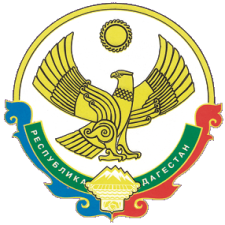 РЕСПУБЛИКА ДАГЕСТАНМО «РУТУЛЬСКИЙ РАЙОН»СОБРАНИЕ ДЕПУТАТОВ МУНИЦИПАЛЬНОГО РАЙОНА368700                                 с.Рутул Рутульский район РД                             E-mail:mo@yandex.ru                                                                                                